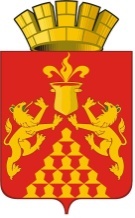 Дума городского округа Красноуральскседьмого созываРЕШЕНИЕ от  27 июля 2018 года № 121город КрасноуральскО рассмотрении проекта решения Думы городского округа Красноуральск «О внесении изменений в Устав городского округа Красноуральск» в первом чтении, и назначения проведения публичных слушанийРассмотрев проект решения Думы городского округа Красноуральск «О внесении изменений в Устав городского округа Красноуральск»,  в соответствии с Федеральным законом от 06 октября 2003 года № 131-ФЗ «Об общих принципах организации местного самоуправления в Российской Федерации», Положением о порядке организации и проведения публичных слушаний, общественных обсуждений в городском округе Красноуральск, утвержденным решением Думы городского округа Красноуральск от 28 июня 2018 года № 113, в целях обеспечения участия населения городского округа Красноуральск в решении вопросов местного значения,  руководствуясь Уставом городского округа Красноуральск, Дума городского округа КрасноуральскРЕШИЛА:Принять в первом чтении прилагаемый проект решения Думы городского округа Красноуральск «О внесении изменений в Устав городского округа Красноуральск». Назначить публичные слушания по обсуждению проекта решения Думы городского округа Красноуральск «О внесении изменений в Устав городского округа Красноуральск» (далее - проект Решения Думы), и провести их 10 сентября 2018 года в 17.00 часов по адресу: г. Красноуральск, пл. Победы, 1, конференц-зал (каб.406).Определить инициатором проведения публичных слушаний по проекту Решения Думы – Думу городского округа Красноуральск.Определить организатором проведения публичных слушаний – постоянную комиссию по законодательству и местному самоуправлению Думы городского округа Красноуральск. Назначить в состав комиссии по проведению публичных слушаний:Мурзаева Юрия Анатольевича – председателя постоянной комиссии Думы городского округа Красноуральск по законодательству и местному самоуправлению                               Думы городского округа, председателем комиссии;Лаврова Романа Борисовича – депутата Думы городского округа Красноуральск, заместителем председателя комиссии;Удинцеву Ирину Сергеевну – главного специалиста организационно-правового отдела аппарата Думы городского округа Красноуральск, секретарем комиссии;Колбаева Анатолия Борисовича – депутата Думы городского округа Красноуральск, членом комиссии;Константинову Елену Михайловну – депутата Думы городского округа Красноуральск, членом комиссии;Карпишину Ирину Андреевну – депутата Думы городского округа Красноуральск, членом комиссии;Прозорова Александра Юрьевича – заведующего организационно-правовым отделом аппарата Думы городского округа Красноуральск, членом комиссии.Специалистам организационно – правового отдела аппарата Думы городского округа Красноуральск обеспечить прием заявок на участие, предложений и рекомендаций по обсуждаемому проекту Решения Думы по адресу: 624330, г. Красноуральск, пл. Победы, 1, кабинет № 307 ежедневно с 8.00 час. до 17.00 час., кроме субботы и воскресения.  Принятые заявки на участие, предложения и рекомендации по обсуждаемому проекту Решения Думы направить в комиссию по проведению публичных слушаний.Комиссии по проведению публичных слушаний по обсуждению проекта Решения Думы:организовать проведение публичных слушаний по проекту Решения Думы городского округа Красноуральск «О внесении изменений в Устав городского округа Красноуральск» с участием жителей городского округа Красноуральск;в срок до 22.08.2008 опубликовать объявление о проведении публичных слушаний в газете «Красноуральский рабочий» и разместить его на официальном сайте Думы городского округа Красноуральск (http://www.dumakrur.ru);в срок до 22.08.2008 опубликовать настоящее решение и решение Думы городского округа Красноуральск от 22 июня 2007 года № 568 «Об утверждении порядка учета предложений по проекту решения Думы городского округа Красноуральск о внесении изменений и (или) дополнений в Устав городского округа Красноуральск и участия граждан в их обсуждении» в газете «Красноуральский рабочий» и разместить на официальном сайте Думы городского округа Красноуральск (http://www.dumakrur.ru);обеспечить порядок участия граждан в обсуждении проекта Решения Думы в соответствии со статьёй 9 Положения о порядке организации и проведения публичных слушаний, общественных обсуждений в городском округе Красноуральск, утвержденным решением Думы городского округа Красноуральск от 28 июня 2018 года № 113.Расходы, связанные с организацией проведения публичных слушаний по проекту Решения Думы осуществляются за счет средств бюджета городского округа Красноуральск.Настоящее решение вступает в силу со дня его принятия.Председатель Думы городского округа Красноуральск                                                  А.В. МедведевПриложение к решению Думыгородского округа Красноуральск от 27 июля 2018 года № 121                          Дума  городского  округа  Красноуральск        (ПРОЕКТ)седьмого созываРЕШЕНИЕ от   ____ _________ 2018 года  № ______город  КрасноуральскО внесении изменений в Устав городского округа КрасноуральскВ целях приведения Устава городского округа Красноуральск в соответствие с Федеральным законом от 06 октября 2003 года № 131-ФЗ «Об общих принципах организации местного самоуправления в Российской Федерации», в который внесены изменения Федеральными законами  от 05 февраля 2018 года № 15-ФЗ «О внесении изменений в отдельные законодательные акты Российской Федерации по вопросам добровольчества (волонтерства)», от 18 апреля 2018 года № 83-ФЗ «О внесении изменений в отдельные законодательные акты Российской Федерации по вопросам совершенствования организации местного самоуправления», от 31 декабря 2017 года № 503-ФЗ «О внесении изменений в Федеральный закон «Об отходах производства и потребления» и отдельные законодательные акты Российской Федерации»,  руководствуясь статьей 23 Устава городского округа Красноуральск, Дума городского округа КрасноуральскРЕШИЛА:Внести в Устав городского округа Красноуральск, утверждённый решением Красноуральской городской Думы от 20 мая 2005 года № 156 (с изменениями, внесенными решениями Думы городского округа Красноуральск от  27 апреля 2006 года № 357, от 17 сентября 2007 года № 594, от 11 июля 2008 года № 77, от 11 марта 2009 года № 282, от 24 июля 2009 года № 344, от 29 марта 2010 года № 471, от 15 июля 2010 года № 514, от 30 августа 2010 года № 534, от 06 декабря 2010 года № 581, от 29 сентября 2011 года № 680, от 26 декабря 2011 года № 721, от 29 мая 2012 года № 38, от 31 октября 2012 года № 87, от 23 мая 2013 года № 157, от 03 сентября 2013 года № 198, от 23 декабря 2013 года № 226,  от 07 апреля 2014 года № 264, от 11 ноября 2014 года № 320,  от 30 марта 2015 года № 362,  от 15 сентября 2015 года № 415,  от 31 марта 2016 года № 460, от 30 июня 2016 года № 491, от 29 июня 2017 года № 598, от 21 декабря 2017 года № 62, от 28 апреля 2018 года № 101) следующие изменения:пункт 12 части 1 статьи 6 изложить в следующей редакции:«12) участие в организации деятельности по накоплению (в том числе раздельному накоплению), сбору, транспортированию, обработке, утилизации, обезвреживанию, захоронению твердых коммунальных отходов;»;пункт 33 части 1 статьи 6 изложить в следующей редакции:«33) создание условий для расширения рынка сельскохозяйственной продукции, сырья и продовольствия, содействие развитию малого и среднего предпринимательства, оказание поддержки социально ориентированным некоммерческим организациям, благотворительной деятельности и добровольчеству (волонтерству);»;дополнить статьей 16.1. следующего содержания:«Статья 16.1. Староста сельского населенного пунктаДля организации взаимодействия органов местного самоуправления и жителей сельского населенного пункта при решении вопросов местного значения в сельском населенном пункте, расположенном в городском округе, может назначаться староста сельского населенного пункта.Староста сельского населенного пункта назначается Думой городского округа по представлению схода граждан сельского населенного пункта из числа лиц, проживающих на территории данного сельского населенного пункта и обладающих активным избирательным правом.Староста сельского населенного пункта не является лицом, замещающим государственную должность, должность государственной гражданской службы, муниципальную должность или должность муниципальной службы, не может состоять в трудовых отношениях и иных непосредственно связанных с ними отношениях с органами местного самоуправления.Лицо не может быть назначено старостой сельского населенного пункта в случаях, установленных федеральным законом.Срок полномочий старосты сельского населенного пункта составляет 5 лет.Полномочия старосты сельского населенного пункта прекращаются досрочно по решению Думы городского округа по представлению схода граждан сельского населенного пункта, а также в случаях, установленных федеральным законом.Гарантии деятельности, полномочия и иные вопросы статуса старосты сельского населенного пункта устанавливаются нормативным правовым актом Думы городского округа в соответствии с законом Свердловской области.»;пункт 13.1 части 1 статьи 31 изложить в следующей редакции:«13.1) участие в организации деятельности по накоплению (в том числе раздельному накоплению), сбору, транспортированию, обработке, утилизации, обезвреживанию, захоронению твердых коммунальных отходов;»;пункт 28 части 1 статьи 31 изложить в следующей редакции:«28) создание условий для расширения рынка сельскохозяйственной продукции, сырья и продовольствия, содействие развитию малого и среднего предпринимательства, оказание поддержки социально ориентированным некоммерческим организациям, благотворительной деятельности и добровольчеству (волонтерству);».Направить настоящее решение на государственную регистрацию в установленном законодательством порядке.После проведения государственной регистрации опубликовать настоящее решение в газете «Красноуральский рабочий» и разместить на официальном сайте Думы городского округа Красноуральск в информационно-телекоммуникационной сети Интернет (www.dumakrur.ru).Настоящее решение вступает в силу со дня его официального опубликования, за исключением подпункта 1.1. и подпункта 1.4. пункта 1 настоящего решения, которые вступают в силу с 1 января 2019 года.Председатель Думы городского округа Красноуральск                                                      _________________Глава городского округа Красноуральск                                                         ___________________